                                    Kochani Rodzice i Drogie Dzieci!   Ja wspólnie ze swoim dzieckiem uwielbiamy spędzać wolny czas na gotowaniu, czy pieczeniu różnych pyszności. Zwłaszcza teraz w okresie świąt Wielkanocnych, jest to doskonała zabawa, a zarazem nieoceniona pomoc. Polecam wspólne świąteczne zabawy kulinarne wraz ze swoimi pociechami. Polecam Państwu warstwową sałatkę w roli głównej    z rzodkiewką. U mnie starta na tarce, ale chyba bardziej wyrazista w smaku będzie, jeśli pokroimy ją w kostkę. Idealna na święta.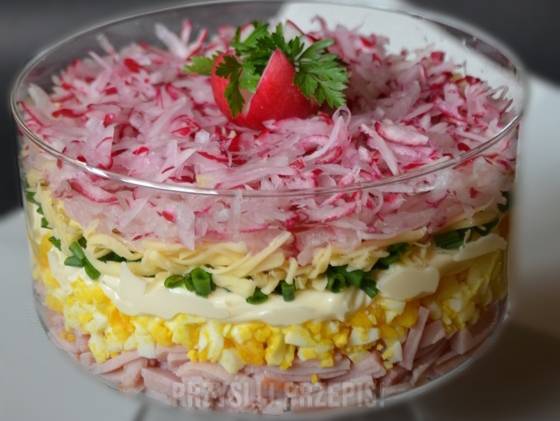  60min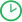 Składniki20 dag szynki
4 jajka
pęczek szczypiorku
20 dag sera żółtego
pęczek rzodkiewki
majonezSposób przygotowania przepisu:1. Szynkę pokroić w paski lub kostkę.2. Jajka ugotować, pokroić w kostkę.3. Szczypiorek pokroić drobno.4. Rzodkiewkę najlepiej w kostkę.5. Układać warstwami jak na zdjęciu lub wg swojego pomysłu.
Składniki na małą miskę.Wesoła kanapka z królikami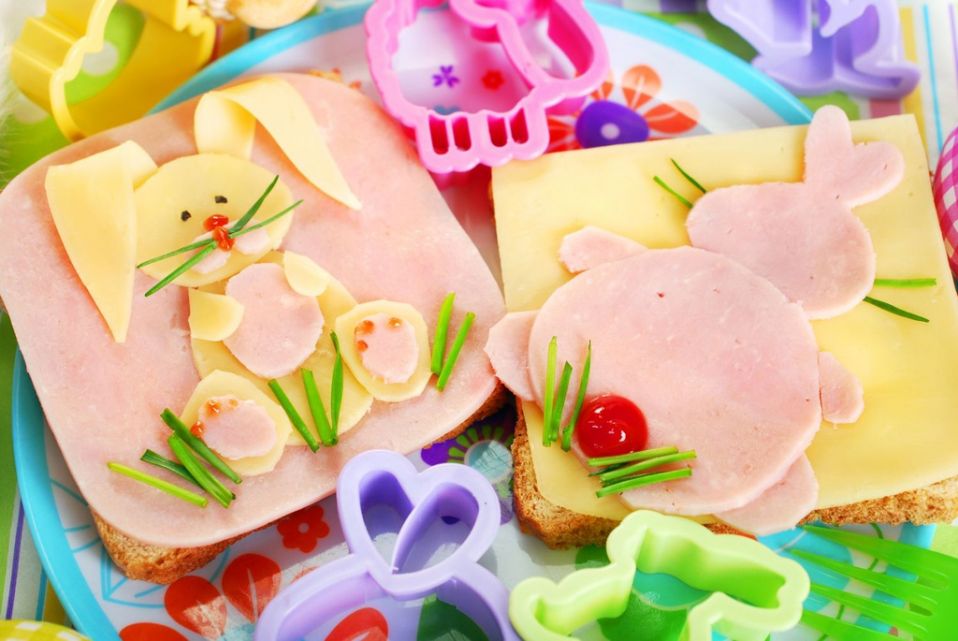 Czas przygotowania:15 min.Składniki:• dwie kromki pełnoziarnistego chleba• masło• dwa plastry szynki drobiowej• dwa plastry sera żółtego Gouda• szczypiorek• domowy ketchupKroki wykonania:Na kanapce ułożyć wesołe króliczki zrobione z sera i szynki.      Wielkanocne baranki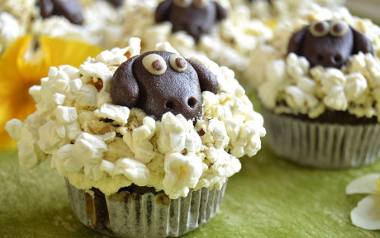 Składniki na 8 muffinek2 małe jajka100 ml mleka100 g cukru kryształu1 łyżeczka proszku do pieczenia120 g mąki pszennej30 g kakao50 g masła8 cukierków „Krówek”Dodatkowook. 50 g marcepanu2 łyżki kakao2 tabliczki białej czekolady2 łyżki mlekaok. 50g popcornuWykonanie
Jajka, mleko, cukier oraz przestudzone masło połączyć ze sobą za pomocą ubijaczki-miotełki. Powoli dodać do masy przesiane i wymieszane ze sobą składniki suche: mąkę, proszek do pieczenia oraz kakao. Na końcu dodać posiekane cukierki krówki.
Masę przelać do papilotek (napełniłam je do pełna ponieważ piekłam i tak w formie do muffin a zależało mi by były wyższe). Piec w nagrzanym do 200 stopni piekarniku około 20 minut.
W trakcie pieczenia masę marcepanową połączyć z kakao. Zostawić tylko mały kawałek jasnego, który posłuży za źrenice. Uformować łebki, uszy oraz oczka. Wykałaczką zrobić noski i buzie. Wstawić do lodówki.
Czekoladę roztopić w kąpieli wodnej wraz z 2 łyżkami mleka. Gotową, lekko gęstniejącą rozsmarować na muffinkach. Przykleić łebki, a na wierzchu ułożyć obok siebie popcorn tworząc strukturę baranka. Schłodzić.
Do przyklejania popcornu można użyć resztki masy budyniowej, która została z ciasta, ale z całą pewnością zastygająca na muffince polewa także się sprawdzi.Wielkanocne kruche ciasteczka-kurczaczki z musem mango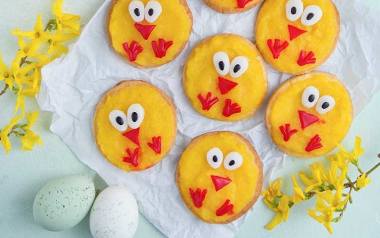 Składniki na ciastka250 g mąki pszennej110 g cukru trzcinowego Cukier Królewski1 kostka masła2 żółtka1 łyżeczka proszku do pieczeniaDekoracja1 mango1 łyżeczka cukru trzcinowego Cukier Królewski2 łyżeczki żelatyny4-5 łyżek gorącej wodyMasa cukrowa350 g cukru pudru Cukier Królewski40 g glukozy w proszku1 czubata łyżeczka żelatyny w proszku20 ml zimnej wodybarwniki spożywcze w kolorze czarnym i czerwonymWykonanie
Ze składników na ciasto zagnieść kruche ciasto, owinąć je w folię i schłodzić w lodówce przez około 1 godzinę.
Schłodzone ciasto rozwałkować i wykrawać z niego okrągłe/owalne kształty. Wstawić do piekarnika nagrzanego do 180 stopni i upiec na złoty kolor (około 15 minut). Ostudzić.
Miąższ z mango zmiksować blenderem. Cukier, żelatynę i wodę wymieszać. Połączyć z musem z mango, odstawić na około 15 minut, a następnie wyłożyć mus na ciasteczka. Wstawić do lodówki na około 30 minut, aby całość stężała.
Przygotować masę cukrową. Żelatynę namoczyć w zimnej wodzie, odstawić na 5 minut. Dodać do niej glukozę i podgrzewać na małym ogniu do całkowitego rozpuszczenia. Ostudzić. Dodawać stopniowo do cukru pudru i zagniatać jak ciasto, do uzyskania gładkiej masy. Podzielić na 3 części: jedną zostawić białą, do pozostałych dodać barwnik czerwony i czarny, ponownie wyrobić, aby uzyskać jednolity kolor. Z masy cukrowej uformować oczy, dziubki i nóżki kurczaków. Ułożyć je na ciasteczkach.       Wielkanocne czekoladowe ptasie gniazda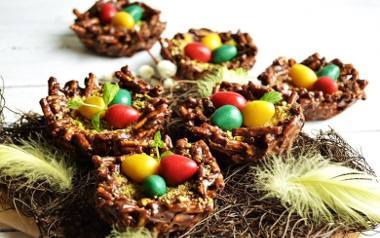 Składniki na 6 gniazdok. 100 g delikatnych paluszków (np. juniorków dla dzieci)100 g (1 tabliczka) mlecznej czekolady100 g (1 tabliczka) gorzkiej czekolady100 ml słodkiej 30% śmietanki50 g pistacjiok. 80 g marcepanubarwnik spożywczy żółty, niebieski i czerwonyWykonanie
W kąpieli wodnej (użyłam garnka do gotowania mleka z podwójnym dnem) rozpuszczamy 2 tabliczki czekolad wraz ze śmietanką. Do całkowicie rozpuszczonej dodajemy połamane drobno paluszki. Całość dobrze razem mieszamy.
Foremki do tartinek (lub babeczek) wyścielamy kawałkiem folii spożywczej. Na każdą nakładamy masę i dociskamy łyżeczką tak, by na środku było wgłębienie, a boki by tworzyły ramę gniazda. Jeszcze ciepłe gniazda posypujemy drobno posiekanymi pistacjami.
Masę marcepanową dzielimy na 3 części (tyle ile mamy barwników), dodajemy po kilka kropel i zagniatamy by masa stała się jednobarwna. Z gotowej odrywamy po kawałku i formujemy jajka, które układamy na naszych gniazdkach. Całość wynosimy do zimnego pomieszczenia, by masa zastygła, wyciągamy z foremek i odrywamy folię najlepiej po kilku godzinach.Zachęcam również do przesyłania zdjęć podczas wykonywania wspólnych czynności kulinarnych i ich efektów SMACZNEGO!!!